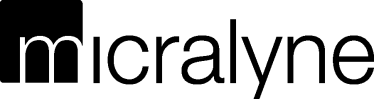 MEMS Test Engineer (Competition #14001 OPS) March 04, 2014Job Title: MEMS Test EngineerReporting to: Manufacturing, Engineering and Continuous Improvement ManagerCompetition Number: 14001 OPSPosting open until suitable candidate foundAs a MEMS Test Engineer in the Operations Department you will develop testing for MEMS devices and provide guidance to Junior Engineers and Technologists. Key responsibilities include support and maintenance of existing systems; design, development and qualification of new test systems including hardware, software, test protocols and related documentation.  The successful candidate in this position will perform test development and maintenance activities including but not limited to:development and maintenance of test setups for MEMS back-end and assemblyhardware troubleshooting and data analysispreparation of test plans, procedures and reportstraining of production personnelinvestigation and characterization of problems reported on the production lineQualification Requirements:BSc degree in Electrical Engineering or Physics or a related discipline preferredminimum three years of relevant industrial experienceexcellent analytical, problem solving and organizational skills ability to work well in a team environment excellent communications skillsMEMS, Semiconductor, or Optoelectronics experienceexperience with writing test planning documents and test/technical reportsPlease send resumes to careers@micralyne.comMicralyne Inc.1911 - 94 Street NW
Edmonton, Alberta, Canada T6N 1E6www.micralyne.com